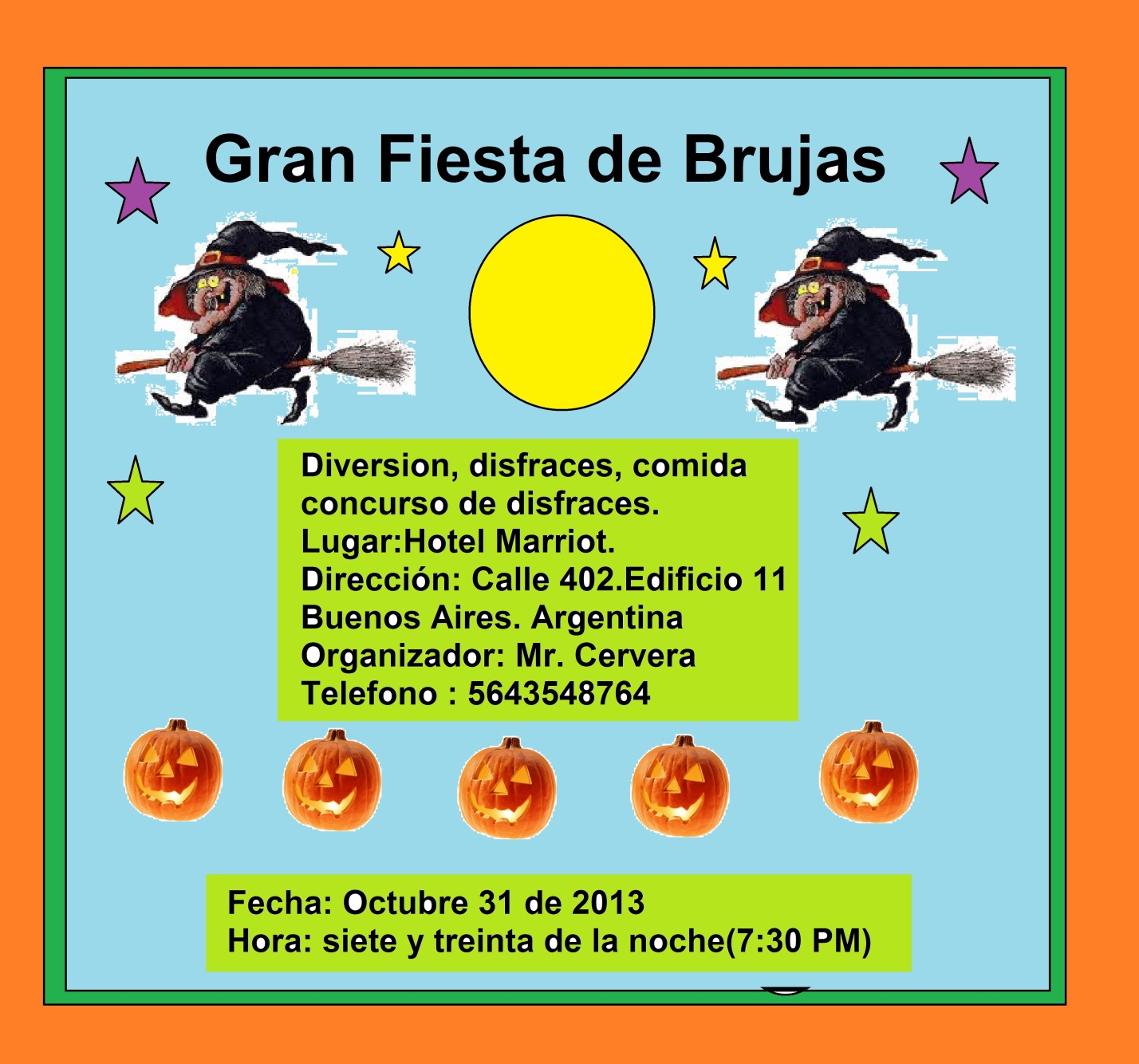 ¿Quieres Ir a la fiesta de Brujas?Entonces necesitas,_______________,_____________,_______________  Three things you need for the eventY tienes que 2 things  you need to doVas a esta dirección  The address and the place